Medical Law [Name of the Writer][Name of the Institution]Medical Law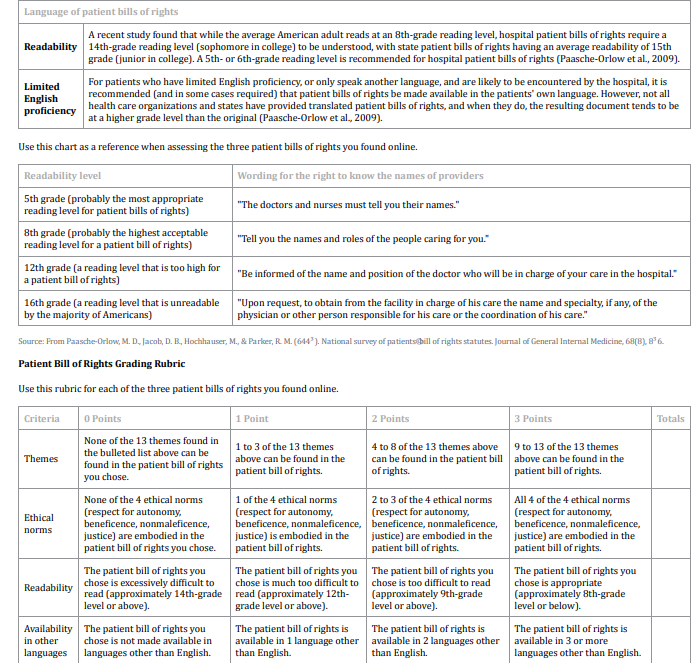 The three Bills of Rights are as follows: The patient has a right to get considerate and respectful care from healthcare professionals (Daher, 2016). The right of the patient is to ask from his physician about current and complete information regarding the diagnosis, prognosis, and treatment in the simplified language which is easily understandable by the patient (Čípová, 2017).It is patients' right to have informed consent before the start of treatment or any procedure from the physician (Daher, 2016). These bills of rights are found from recent online scholarly sources and journals of medicine and some were available online hospital sites. These bills cover the themes of patient’s bills of rights, which include the factors of respect and kindness, well informed about patients’ rights and communication patterns (Čípová, 2017). Also, the patient is well-informed about care costs, strategies of treatment and care. These rights are conveyed to the patients with the readability level of an 8th grader. There are the terms used in these bills which are easily readable for the average common people. The language used is of basic level, concerning the easy vocabulary and grammar. This exercise gives determination related to the knowledge of bills of rights and their importance to the patients’ healthcare. The significance of these rights is that they are following the themes of patient’s care and the ethical standards are met in the patient’s entire bills of rights. These ethical standards are respected for autonomy, non-maleficence, beneficence, and justice (Daher, 2016). The first bill includes the ethical norm of respect and beneficence, whereas the second bill possesses the quality of autonomy and justice done with the patient to provide him or her with accurate information about diagnosis to prognosis. These bills are also translated into Dutch, French and Portuguese languages (Čípová, 2017).  ReferencesČípová, I. (2017). Patient's rights in cross-border health care in the European Union.Daher, M. (2016). Patient Rights. Encyclopedia of Global Bioethics, 2165-2172.